职业卫生技术服务信息网上公开表技术服务机构名称中国建材检验认证集团秦皇岛有限公司中国建材检验认证集团秦皇岛有限公司中国建材检验认证集团秦皇岛有限公司技术服务机构资质证书编号（冀）卫职技字（2021）第0008号（冀）卫职技字（2021）第0008号（冀）卫职技字（2021）第0008号技术服务项目基本情况技术服务项目基本情况技术服务项目基本情况技术服务项目基本情况用人单位名称裕罗电器（秦皇岛）有限公司裕罗电器（秦皇岛）有限公司裕罗电器（秦皇岛）有限公司项目名称裕罗电器（秦皇岛）有限公司职业病危害因素定期检测裕罗电器（秦皇岛）有限公司职业病危害因素定期检测裕罗电器（秦皇岛）有限公司职业病危害因素定期检测用人单位地址及联系人秦皇岛市海港区北部工业区/ 张广宇 13903359531秦皇岛市海港区北部工业区/ 张广宇 13903359531秦皇岛市海港区北部工业区/ 张广宇 13903359531技术服务项目组人员技术服务项目组人员技术服务项目组人员技术服务项目组人员工作任务时  间人    员人    员现场调查2021.11.26李伟李伟现场采样/检测2021.12.06李智、李伟李智、李伟项目负责人李伟报告编制人李飞用人单位陪同人张广宇张广宇张广宇影像资料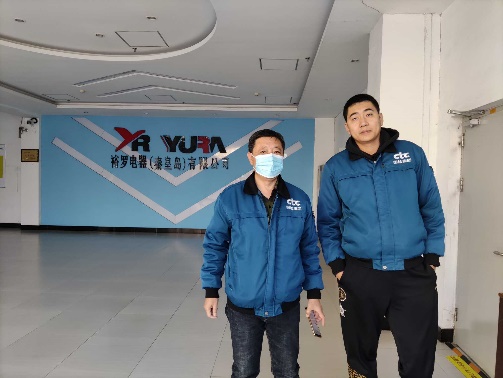 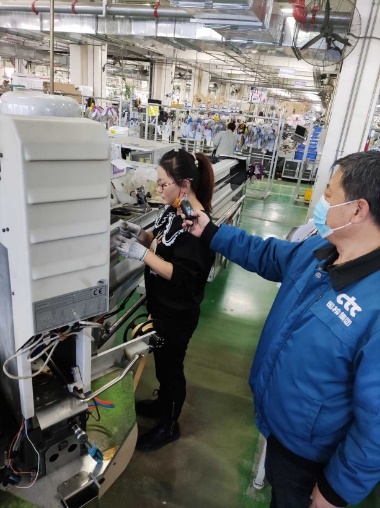 